Ćwiczenia logopedyczne, 17.03.2020 REMONTRodzic czyta bajkę, razem z dzieckiem wykonuje ćwiczenia usprawniające aparat artykulacyjny.Pan Języczek postanawia wyremontować swój domek. Najpierw maluje drzwi (czubkiem języka oblizujemy wargi dookoła) i przedpokój (oblizujemy zęby dookoła). Potem przychodzi kolej na ściany (oblizujemy wewnętrzną stronę policzków). Następnie maluje sufit („malujemy” językiem podniebienie od przodu do tyłu i od tyłu do przodu). Zauważa, że na suficie zostały jeszcze niepomalowane miejsca, które trzeba poprawić (robimy czubkiem języka „kropki” na podniebieniu). Po remoncie należy umyć okna (czyścimy językiem górne, następnie dolne zęby) i pozamiatać podłogę (przesuwamy językiem po dnie jamy ustnej). Pan Języczek wymiata kurz ze wszystkich kątów (dotykamy językiem ostatnich zębów dolnych i górnych). Wyciąga z szafy wszystkie rzeczy (wysuwamy język z buzi przesuwając jego powierzchnią po podniebieniu aż do górnych zębów). Zakurzoną odzież wkłada do pralki (otwieramy szeroko buzię) i pierze (językiem wykonujemy w buzi kółka w prawo i lewo). Uprane i poskładane ubrania chowa do szafy (chowamy język jak najgłębiej w środku jamy ustnej). Jeszcze musi wytrzepać dywan (próbujemy dotknąć językiem nosa i brody), zawiesić w oknach czyste firanki (dotykamy czubkiem języka wszystkich zębów po kole). Na stole stawia wazon z kwiatami (wąchamy kwiaty - wdychamy powietrze nosem wdychamy ustami). Historyjka obrazkowa (materiał obrazkowy znajduje się na kolejnych stronach). Dzieci wycinają obrazki układają je we właściwej kolejności i opowiadają historyjkę. Ćwiczenie oddechowe „Sprzątanie po remoncie” Po skończonym remoncie trzeba zrobić porządek pozbierać i wyrzucić do kosza wszystkie śmieci dzieci rysują po śladzie kosz na śmieci. Następnie umieszczają w nim za pomocą słomki rozsypane wokół kartki kawałki papieru.Ćwiczenie słuchowe „Co się pobrudziło”Malarz w domu pana Języczka bardzo ładnie pomalował ściany i sufit. przez nieuwagę pochlapał farbą kilka rzeczy, których nazwy zaczynają się głoską F. Dzieci łączą z obrazkiem przedstawiającym farbę i pędzel te przedmioty, w których nazwach słyszą na początku głoskę F (fotel, fajka, fartuch, foka). Które rzeczy nie zostały pochlapane? Jaką głoską zaczynają się ich nazwy? (Waga, walizka, wędka, wózek, worek). Utrwalanie głoski CZObejrzyj uważnie obrazek „Czego szuka czarodziej? (ostatnia karta). Opowiedz, co na nim widzisz. Spróbuj znaleźć wszystkie wyrazy, w których słyszysz głoskę CZ – pokoloruj je. Razem z rodzicami wypisz ich nazwy pod obrazkiem. Materiały do ćwiczeń zostały zaczerpnięte z książki „Języczkowe przygody i inne bajeczki logopedyczne” Anny Tońskiej-Mrowiec oraz z serwisu Printoteka.pl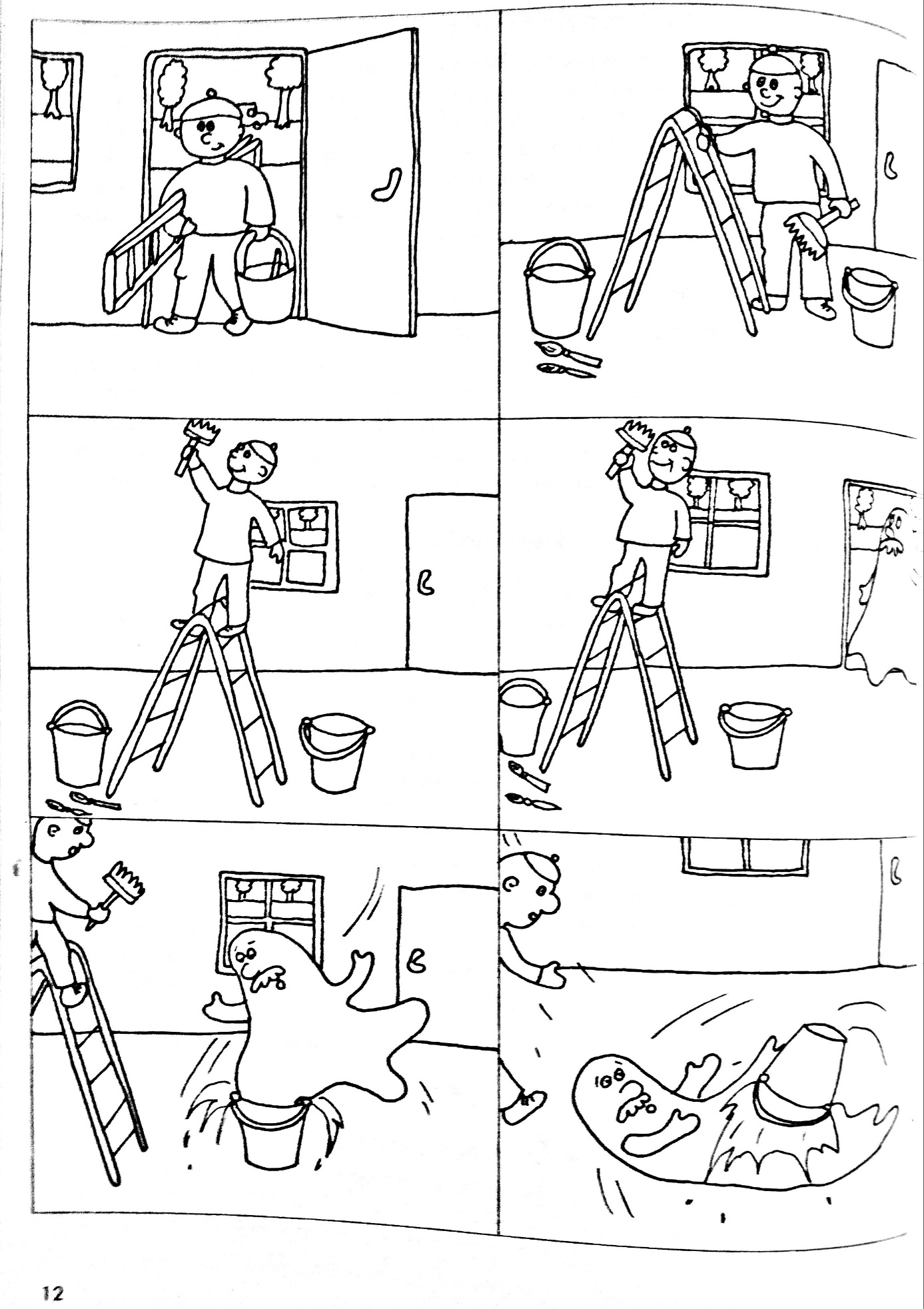 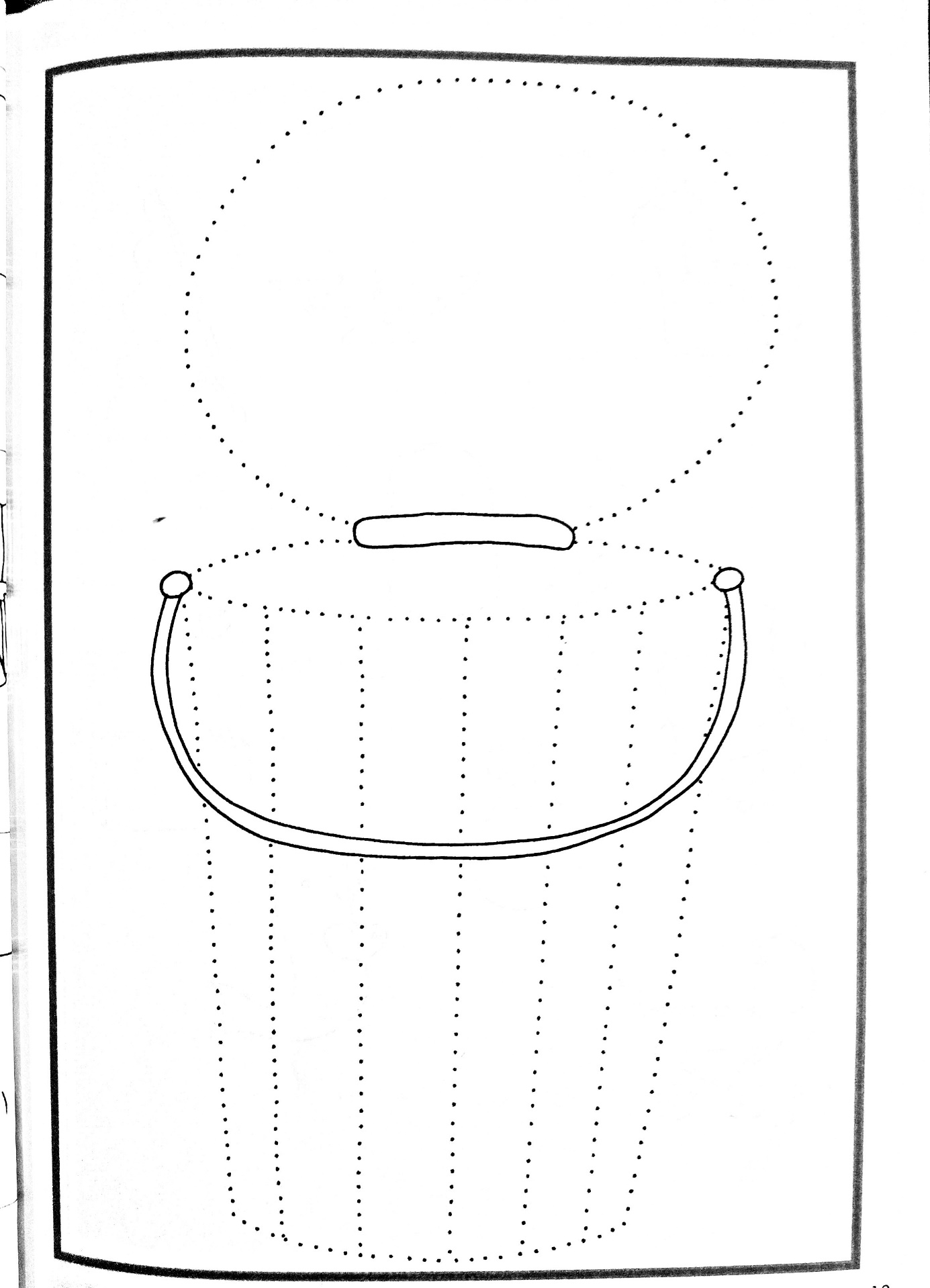 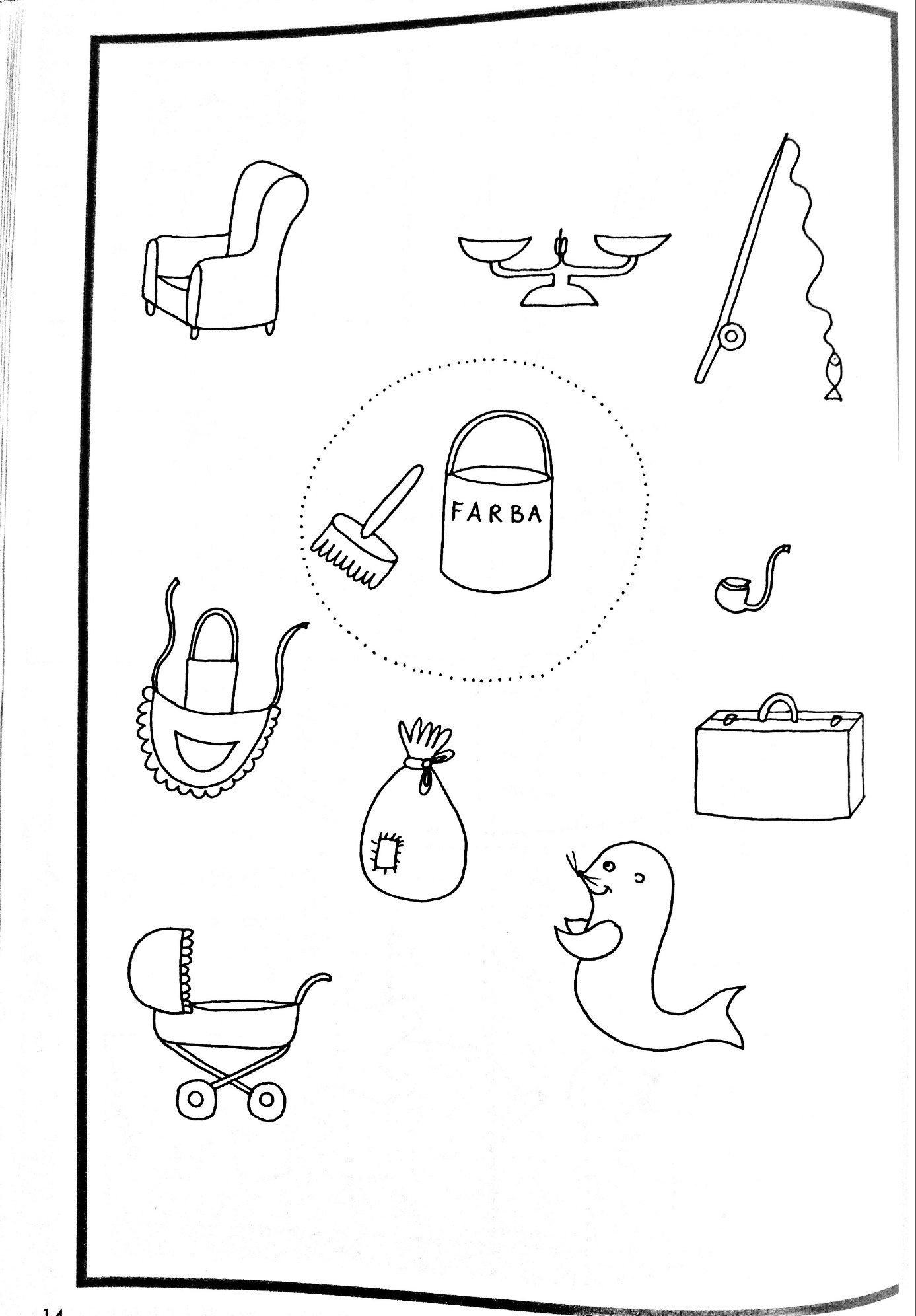 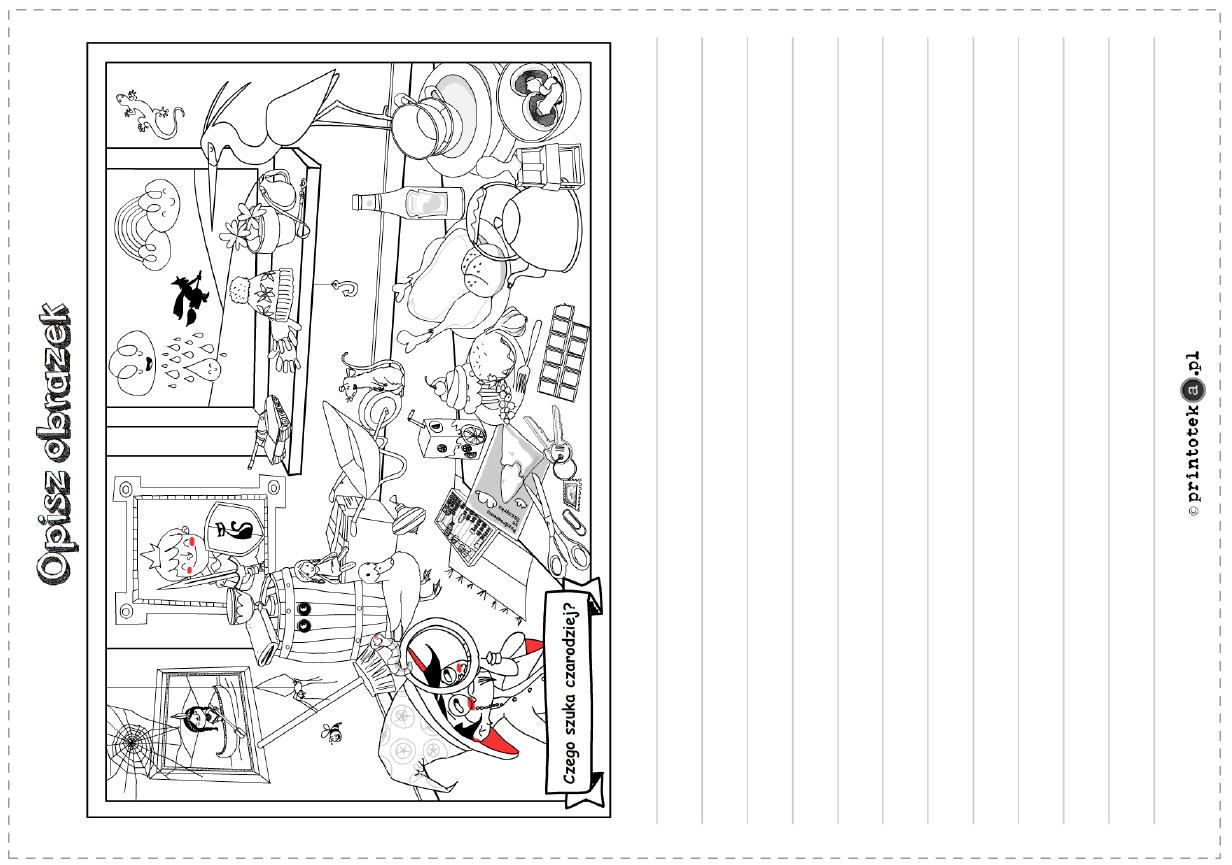 